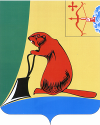 В соответствии с решением Тужинской районной Думы от 2014 №49/333 «О бюджете Тужинского муниципального района на 2015 год и плановый период 2016 и 2017 годов» и постановлением администрации Тужинского муниципального района от  №314 «О разработке, реализации и оценке эффективности реализации муниципальных программ Тужинского муниципального района» администрация Тужинского муниципального района  ПОСТАНОВЛЯЕТ:1. Внести изменения в постановление администрации Тужинского муниципального района от  № 535 «Об утверждении муниципальной программы Тужинского муниципального района «Развитие архивного дела» на 2014-2018 годы» (с изменениями, внесенными постановлением администрации Тужинского муниципального района от 21.04.2014 №152, от 09.10.2014 №434),  утвердив изменения в  муниципальной программе «Развитие архивного дела» на 2014-2018 годы согласно приложению.2. Настоящее постановление вступает в силу с момента опубликования в Бюллетене муниципальных нормативных правовых актов органов местного самоуправления Тужинского муниципального района Кировской области.3.  Контроль за исполнением постановления возложить на управляющую делами администрации Тужинского муниципального района Устюгову С.Б.Глава администрации 	Тужинского муниципального района       Е.В. Видякина    УТВЕРЖДЕНЫПриложение					к постановлению администрации		Тужинского муниципального района	от__12.01.2015____ №____15___		ИЗМЕНЕНИЯв муниципальную программу«Развитие архивного дела» на 2014-2018 года1. Строку паспорта программы «Объёмы ассигнования муниципальной программы Тужинского муниципального района «Развитие архивного дела» на 2014-2018 годы изложить в новой редакции следующего содержания:2. Раздел 5 «Ресурсное обеспечение Муниципальной программы изложить в новой редакции:«5.  Ресурсное обеспечение Муниципальной программы	Финансовое обеспечение реализации муниципальной программы осуществляется за счет средств бюджета района и средств областного бюджета.Общая сумма средств, направленных на реализацию муниципальной программы  составит 425,2 тыс. руб., в том числе  за счет средств бюджета района 175,1 тыс. руб.; за счет средств областного бюджета – 250,1 тыс. руб.Расходы на реализацию муниципальной программы за счет средств бюджета района представлены в приложении № 2 муниципальной программы, в том числе по годам реализации муниципальной программы.Объемы финансирования муниципальной программы по основным направлениям финансирования, уточняются ежегодно при формировании бюджета района на очередной финансовый год и плановый период.»3. Расходы на реализацию муниципальной программы Тужинского муниципального района «Развитие архивного дела»  на 2014 - 2018 годы изложить в новой редакции согласно Приложению №1.          4. Утвердить «Прогнозную (справочную) оценку ресурсного обеспечения реализации муниципальной программы за счёт всех источников финансирования» к муниципальной программе согласно Приложению №2.Приложение № 1 к  изменениям в      муниципальную программуРасходы на реализацию муниципальной программы Тужинского муниципального района «Развитие архивного дела»  на 2014 - 2018 годы за счет средств районного бюджета                                                                                                                        (тыс. руб.)УТВЕРЖДЕНАПриложение №2  к  изменениям в      муниципальную программуПрогнозная (справочная) оценка ресурсного обеспеченияреализации Муниципальной программы за счет всехисточников финансирования___________АДМИНИСТРАЦИЯ ТУЖИНСКОГО МУНИЦИПАЛЬНОГО РАЙОНАКИРОВСКОЙ ОБЛАСТИПОСТАНОВЛЕНИЕАДМИНИСТРАЦИЯ ТУЖИНСКОГО МУНИЦИПАЛЬНОГО РАЙОНАКИРОВСКОЙ ОБЛАСТИПОСТАНОВЛЕНИЕАДМИНИСТРАЦИЯ ТУЖИНСКОГО МУНИЦИПАЛЬНОГО РАЙОНАКИРОВСКОЙ ОБЛАСТИПОСТАНОВЛЕНИЕАДМИНИСТРАЦИЯ ТУЖИНСКОГО МУНИЦИПАЛЬНОГО РАЙОНАКИРОВСКОЙ ОБЛАСТИПОСТАНОВЛЕНИЕ12.01.2015№15пгт ТужаО внесении изменений в постановление администрацииТужинского муниципального района от  №535пгт ТужаО внесении изменений в постановление администрацииТужинского муниципального района от  №535пгт ТужаО внесении изменений в постановление администрацииТужинского муниципального района от  №535пгт ТужаО внесении изменений в постановление администрацииТужинского муниципального района от  №535Объёмы ассигнований муниципальной программыОбщий объем финансирования Программысоставляет:  425,2 тыс. рублей, в т. ч. средства:- областного бюджета – 250,1 тыс. руб.- бюджета Тужинского муниципального района Кировской области (далее – бюджет района) –                            175,1 тыс. рублей.№п/пНаименованиемероприятияИсточник финансированияРасходыРасходыРасходыРасходыРасходы№п/пНаименованиемероприятияИсточник финансирования2014 год2015 год2016 год2017 год2018 год12345678Муниципальная программа Тужинского муниципального района «Развитие архивного дела»  на 2014 – 2018 гг.Всего28,440,737,533,734,8Муниципальная программа Тужинского муниципального района «Развитие архивного дела»  на 2014 – 2018 гг.Районный бюджет28,440,737,533,734,8Организация хранения, комплектования, учета, использования документов Архивного фонда Российской Федерации и муниципального архива Тужинского района, а также и других архивных документов в муниципальном архиве Тужинского районаВсего28,440,737,533,734,8Организация хранения, комплектования, учета, использования документов Архивного фонда Российской Федерации и муниципального архива Тужинского района, а также и других архивных документов в муниципальном архиве Тужинского районаРайонный бюджет28,440,737,533,734,8№ п/пСтатусНаименование муниципальной программы, отдельного мероприятия Источники финансиро-ванияОценка расходов, тыс. рублейОценка расходов, тыс. рублейОценка расходов, тыс. рублейОценка расходов, тыс. рублейОценка расходов, тыс. рублей№ п/пСтатусНаименование муниципальной программы, отдельного мероприятия Источники финансиро-вания2014г. 2015г..2017г.2018г.1.Муниципальная программа«Развитие архивного дела» на 2014-2018 годыВсего83,484,778,578,799,91.Муниципальная программа«Развитие архивного дела» на 2014-2018 годыв том числефедеральный бюджет1.Муниципальная программа«Развитие архивного дела» на 2014-2018 годыобластной бюджет55,044,041,045,065,11.Муниципальная программа«Развитие архивного дела» на 2014-2018 годыбюджет муниципального района28,440,737,533,734,81.Муниципальная программа«Развитие архивного дела» на 2014-2018 годыиные внебюджетные источникиМероприятиеОрганизация хранения, комплектования, учета, использования документов Архивного фонда Российской Федерации и муниципального архива Тужинского района, а также и других архивных документов в муниципальном архиве Тужинского районаВсего83,484,778,578,799,9в том числефедеральный бюджетобластной бюджет55,044,041,045,065,1бюджет муниципального района28,440,737,533,734,8иные внебюджетные источники